Hlavní změny pravidel Vodního Póla2019-2021Staré pravidlo:VP 21.14 – časomíra zaznamenávající zbývající čas je nastavena na 30 sekund: Pokud je rozehrán rohový hod. Nové pravidlo: Časomíra zaznamenávající zbývající čas útoku je nastavena na 20 sekund, pokud: je rozehrán rohový hodpo odrazu míče při střele, kdy nedošlo ke změně družstva v držení míče po vyloučení KOMENTÁŘ: Cílem je zkrácení doby držení míče v době statické hry nebo v době druhého či dalšího držení míče v řadě. Družstvo má maximálně 20 sekund na dokončení útoku. Pokud je nařízen rohový hod, nový čas držení míče se nastaví na 20 sekund Pokud je po střele míč odražen a míč znovu získá do držení útočící družstvo, nový čas držení míče se nastaví na 20 sekundPokud je po střele míč odražen a míč získá bránící družstvo, nový čas držení míče se nastaví na 30 sekund Pokud je po provedeném pokutovém hodu míč odražen do hry a družstvo provádějící pokutový hod je znovu v držení míče, nový čas držení míče se nastaví na 20 sekund Pokud je po provedeném pokutovém hodu míč odražen do hry a míč získá bránící družstvo, nový čas držení míče se nastaví na 30 sekund Pokud je po provedeném pokutovém hodu uznána branka, nový čas držení míče se nastaví na 30 sekund V poslední minutě utkání si může trenér družstva vybrat mezi provedením pokutového hodu a novým držením míče. V případě nového držení míče bude hra zahájena z poloviny hřiště, stejně jako po oddechovém čase a čas držení míče se nastaví na 30 sekund    Pokud míč přejde po odrazu od brankáře boční – podélnou stranu hřiště, nový čas útoku se nastaví na 20 sekund Pokud je nařízen neutrální hod, nový čas držení míče se nastaví na 30 sekund Pokud je hráč vyloučen, nový čas držení míče se nastaví na 20 sekund, pokud časomíra neukazuje více času držení míče. Pokud v čase vyloučení zbývá více než 20 sekund držení míče na časomíře, tento čas držení míče zůstává Útočící družstvo neztrácí čas v důsledku vyloučení a ani družstvo, které se provinilo, nezískává výhodu ze zkrácené doby držení míče V případě dvojitého vyloučení, čas držení míče se nezmění a zůstane stejný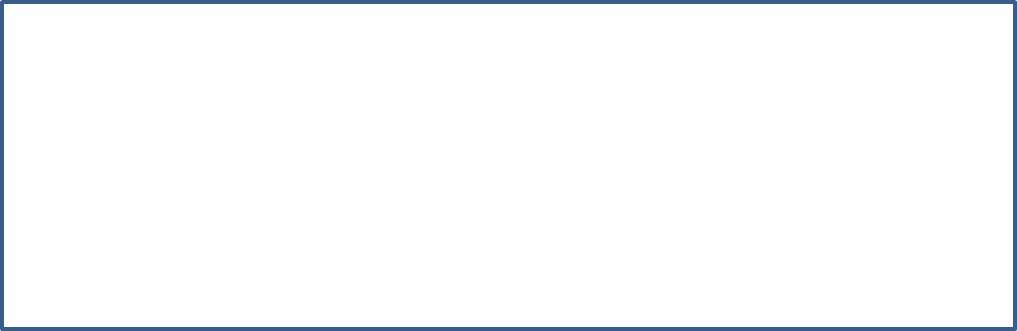 Staré pravidlo:VP 14. 3 (d) „Branka může být vstřelena přímou střelou z volného hodu za hranicí 5 metrů“ Nové pravidlo: Branky může být dosaženo z volného hodu přisouzeného za hranicí 6 metrů po naznačení střely, plaváním s míčem nebo rozehráním míče.Poznámka: Pokud hráč přímo nestřílí, nejprve musí, před naznačením střely nebo plaváním s míčem, uvést míč do hry tak, jak je popsáno v pravidle VP 17, obrázek 1 a 2 KOMENTÁŘ: Míč i místo volného hodu musí být za hranicí 6 metrového území. Pokud je míč v 6 metrovém území, hráč nesmí střílet.Pokud je nařízen volný hod v 6metrovém území a míč je mimo toto území, hráč nesmí střílet.Pokud je míč a nařízený volný hod mimo 6 metrové území, hráč si může vybrat, buď přímo vystřelit, nebo viditelně rozehrát míč do hry. Hráč může, po viditelném rozehrání míče, naznačit střelu, střílet, nebo plavat a vystřelit. Jakmile hráč rozehraje, obránce může napadnout hráče s míčem.Za viditelné rozehrání je považováno, když míč opustí ruku rozehrávajícího hráče (VP 17, obrázek  1  a  2). Za viditelnou přihrávku míče z ruky do ruky lze považovat za rozehrání.  Přímá střela po míči rozhodčího:Po vyžádání míče rozhodčím není povolena přímá střela na brankuPokud si rozhodčí vyžádá míč pro ztrátu čepičky, zranění či jiné příležitosti, to je považováno za interval. Po vyřešení situace a vrácení míče hráči, není podle tohoto pravidla povolena hráči přímá střela na branku.Avšak pokud je míč vrácen hráči po přerušení hry pro ztrátu čepičky, zranění či jiné příležitosti je hráči při rohovém hodu nebo hráči za 6m linií a po uvedení míče do hry – hráč může vystřelit na branku (simulovat střelu nebo plavat) a dosáhnout branky.Nové pravidlo: Útočící hráč je v 6-ti metrovém území napadnut zezadu obráncemUvnitř 6 metrového území, útočící hráč plavající s míčem a/nebo držící míč je napaden (atakován) zezadu během pokusu o střelu, musí být nařízen pokutový hod. Poznámka: Obránce se může dotknout pouze míče KOMENTÁŘ: UVNITŘ 6 METROVÉHO ÚZEMÍ, POZICE PRAVDĚPODOBNÉ BRANKY SE ZÁMĚREM VSTŘELIT BRANKU: Pokud se útočící hráč, se záměrem vystřelit na branku a v pozici před obráncem, pohybuje ve směru k brance, obránce jej nesmí faulovat. Pokud se tak stane, je nařízen pokutový hodToto zabránění pravděpodobné brance spadá do významu VP 23.2 			Jediná možnost pro obránce v této situaci je pouze kontakt s míčem. V minulosti mnoho rozhodčích používalo pravidlo „míč v ruce“, které bylo v mnoha případech nesprávné. Pokud je hráč schopen dokončit gólovou akci, rozhodnutí o nařízení pokutového hodu může rozhodčí pozdržet do doby, než hráč ztratí nad situací kontrolu. Pokud hráč viditelně nemůže dokončit gólovou akci, pak rozhodčí musí nařídit pokutový hod podle tohoto Pravidla. Pokud je útočník s míčem před brankou, jeho ruka je na míči, brankář položí své ruce na míč a potopí jej, není v této situaci nařízen pokutový hod, ale rozehrání volného hodu ve prospěch brankáře 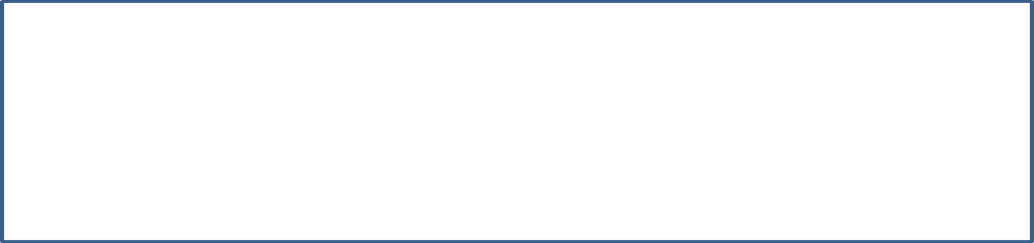 Staré pravidlo:VP 17. 2 – Hráč rozehrává rohový hod z hranice 2m, z té strany, kde míč přešel brankovou čáru. Hod musí být vykonán hráčem, který je nejblíže k míči a bez zbytečného zdržování. Nové pravidlo: Hráč rozehrávající rohový hod může: Přímo vystřelit A po uvedení míče do hry Plavat a vystřelit bez přihrávky Přihrát jinému hráči KOMENTÁŘ: Hráč rozehrávající rohový hod není omezen v žádné aktivitě. Hráč může po nařízení rohového hodu přímo vystřelit na branku, uvést míč do hry, plavat a naznačit střelu před vystřelením. 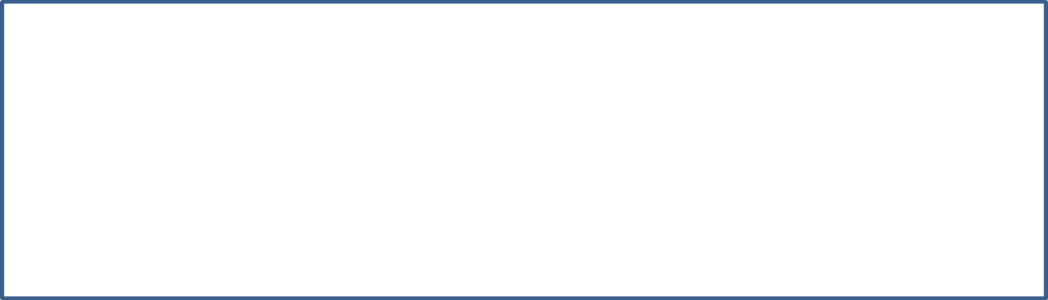 Nové pravidlo: Každé družstvo má k dispozici tlačítko time-out, jehož zmáčknutím jeden z funkcionářů na lavičce potvrzuje rozhodnutí družstva/trenéra vzít si time-out. KOMENTÁŘ: Záměrem je přenést odpovědnost za výběr a signalizaci time-outu na družstvo.JE POVINNOSÍ POŘADATELE MÍT TOTO ZAŘÍZENÍ K DISPOZICI.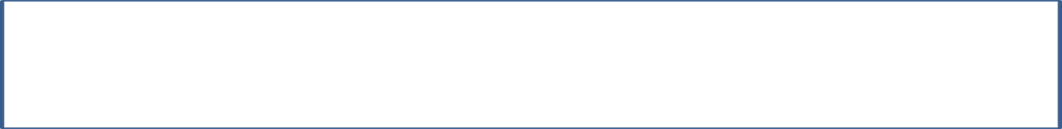 Staré pravidlo:VP 12. 1 – Každé družstvo si může během čtvrtiny vybrat jeden time-outNové pravidlo:Každé družstvo má během hry k dispozici 2 oddechové časy, které může vybrat trenér družstva v držení míče, v jakémkoli čase, s výjimkou nařízení pokutového hodu. KOMENTÁŘ: Pokud je družstvo v držení míče může si kdykoli vybrat oddechový čas. Oddechový čas je možné si vybrat i po sobě v jedné čtvrtině, v jakémkoli čase držení míče. Družstvo si nemůže vybrat oddechový čas v době nařízení pokutového hodu. 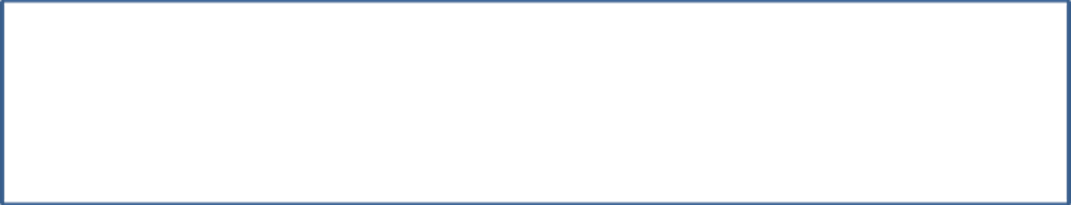 Staré pravidlo:VP 11. 2 Mezi druhou a třetí čtvrtinou je pětiminutová přestávka Nové pravidlo: Mezi druhou a třetí čtvrtinou je tříminutová přestávka. KOMENTÁŘ:Zkrácení času mezi čtvrtinami VP 5. 6 Střídající hráč může nastoupit do hry ze zóny návratu poté, co se hráč viditelně vynoří obličejem z vody v zóně návratu. Nové pravidlo: Mezi brankovými čarami a středovou čárou jsou z boku přidány ke střídání tzv. fly- zone (boční zóny). Poznámka:  Vyloučený hráč nebo střídající hráč musí vždy opustit hřiště přes zónu návratu v rohu hřiště. V SOUTĚŽÍCH POŘÁDANÝCH ČSVP SE TOTO PRAVIDLO NEUPLATNÍ.KOMENTÁŘ: Není přesně určen počet střídajících hráčů, kteří se mohou pohybovat na straně hřiště a mohou střídat v jeden okamžik. Fly–zona – (boční zóna) neslouží k rozplavání. Střídající hráč musí vstoupit do zóny návratu bez potápění, tímto způsobem i opustit hřiště. Hráč opouštějící hřiště i střídající hráč se musí viditelně mimo hřiště dotknout rukou nad vodou. Střídající hráč musí být vynořený (hlava nad vodou) a střídající hráč může vstoupit do hry.Hráč opouštějící hřiště musí plavat přímo k boku hřiště až za brankovou čáruKe střídání může dojít kdekoli mezi brankovou čarou daného družstva a středovou linií a kdykoli během hry. Po nařízení pokutového hodu není dovoleno střídání. Pokud je hráč zraněn nebo pokud hráč má již tři osobní chyby, je dovoleno vystřídat pouze v zóně návratu.Kterýkoli rozhodčí u stolku rozhodčích může signalizovat porušení tohoto pravidla a potrestat družstvo (VP 22. 16)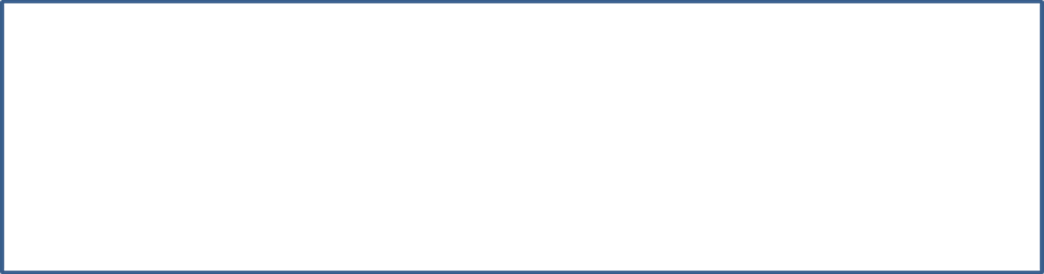 Staré pravidlo:VP 19. 1 Volný hod je proveden z místa, kde došlo k faulu Nové pravidlo: Volný hod je rozehrán z místa, kde se nachází míč, mimo: Pokud došlo k chybě v území 2 metrů, pak volný hod je rozehrán na hranici 2 metrů, oproti místu, kde se chyba stalaPokud pravidla nestanovují jinak KOMENTÁŘ: Snahou je urychlit hru rozehráním z místa výskytu míče, zkrátit čekání, dokud se míč nedostane na místo, kde byl hráč faulován.  Při nařízení volného hodu ve 2m území je vždy nutné rozehrát na hranici 2 metrů. Míč se musí vrátit vždy zpět. 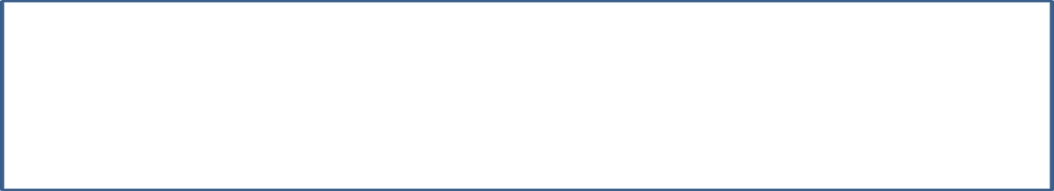 Nové pravidlo: Toto pravidlo je určeno pouze k signalizaci nejasných situací kolem území 6m. Poznámka: Rozhodčí signalizuje vzpažením jedné ruky, že hráč byl faulován mimo území 6 m.  KOMENTÁŘ: Rozhodčí signalizuje zvednutím ruky situaci, kdy může hráč přímo vystřelit na brankuPokud rozhodčí neukáže daný signál, míč i faul jsou v 6m území a hráč nemůže střílet 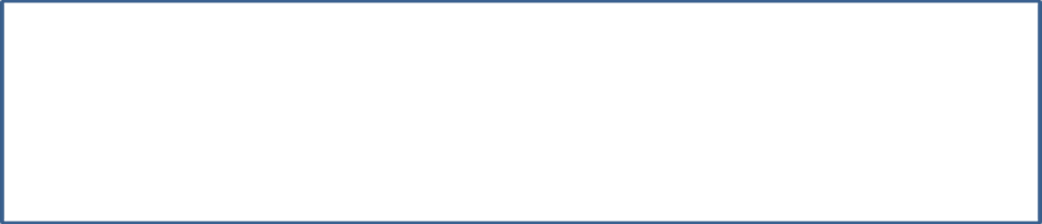 Staré pravidlo:VP 14. 2 Branky může být dosaženo odkudkoli z hrací plochy, brankář nesmí hrát nebo vystřelit na polovině soupeře. Nové pravidlo: Brankář se může pohybovat a hrát na polovině soupeře. KOMENTÁŘ: Brankář může překročit polovinu hřiště, místo nahrávky může vystřelit Za 6m hranicí ztrácí privilegia brankáře Během penaltového rozstřelu může být brankář určen jako jeden ze střelců (trenér předem určí pět hráčů a brankáře) Během penaltového rozstřelu může být brankář kdykoli vystřídán za brankáře uvedeného na soupisce, jako střelec nemůže být vystřídán 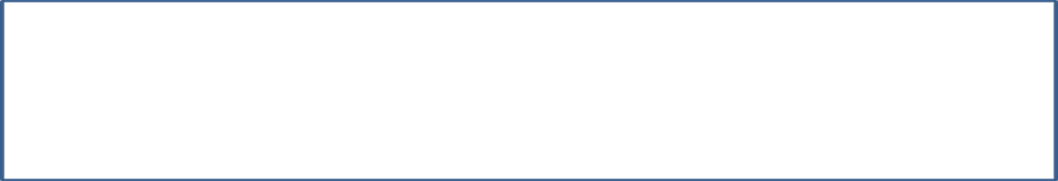 VP 10. 1 Povinnosti rozhodčích u stolku jsou: B: kontrola doby vyloučení a signalizace uplynutí doby zvednutím praporku příslušné barvy Nové pravidlo: Automatický vizuální signál ukazuje:Posledních 5 sekund před uplynutím doby vyloučení Čas, kdy vyloučený hráč může nastoupit zpět do hry  V SOUTĚŽÍCH POŘÁDANÝCH ČSVP SE TOTO PRAVIDLO NEUPLATNÍ.KOMENTÁŘ: Pouze tam, kde je zařízení k dispoziciNapříklad světlo umístěné na ukazateli času útoku hráči zelenou barvou signalizuje možnost nastoupit zpět do hry 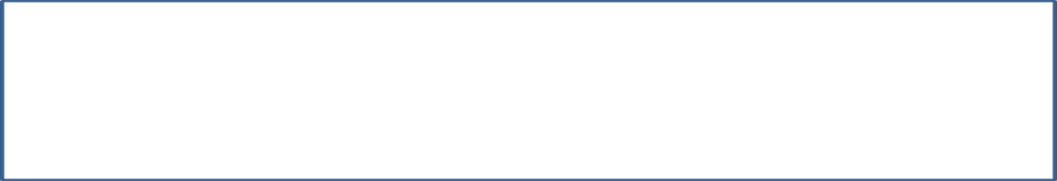 Nové pravidlo: Použití videosystému k určení, zda bylo či nebylo dosaženo branky. V SOUTĚŽÍCH POŘÁDANÝCH ČSVP SE TOTO PRAVIDLO NEUPLATNÍ. KOMENTÁŘ:Při použití videozáznamu je pořizován záznam., který je k dispozici podle pravidel TWPC. 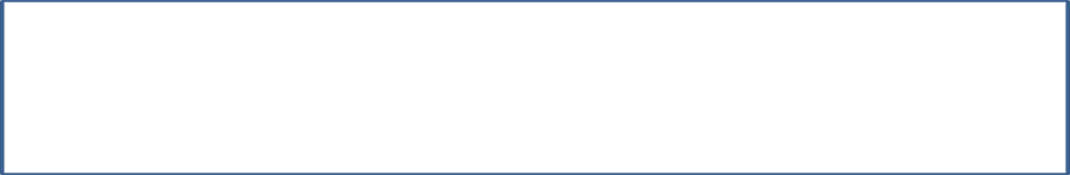 Nové pravidlo: Během zápasu rozhodčí používají audiosystém. KOMENTÁŘ:Ke komunikaci mezi sebou používají rozhodčí audiosystém. Delegát je ve spojení s rozhodčími pouze pro příjem informací a zajištění kvality zápasu. 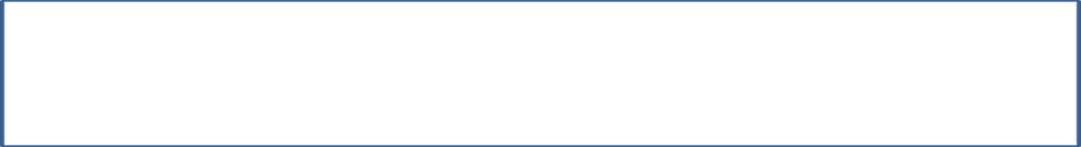 Nové pravidlo: Game Video Monitoring System GVMSTento systém bude použit k prokázání a udělení trestu za brutalitu nebo extrémní násilí v situacích, které nebyly objasněny nebo potrestány ve hřeV SOUTĚŽÍCH POŘÁDANÝCH ČSVP SE TOTO PRAVIDLO NEUPLATNÍ.KOMENTÁŘ:Účelem je zpětné potrestání hráčů za násilnou hru, která nebyla potrestána rozhodčím během hryZáznam nemůže změnit výsledek zápasuNapříklad pokud po zhlédnutí oficiálního záznamu dojde TWPC k rozhodnutí, že je uložit za daný zákrok trest, je tak učiněno stejným způsobem, jako by postupoval rozhodčí ve hře, tzn. stop alespoň na 1 zápas Výsledek hry není změněn, ale potrestaný hráč nemůže nastoupit do dalšího zápasu (podle délky trestu) Ke zhlédnutí oficiálního záznamu podává každé družstvo do 60 minut po ukončení konkrétního zápasu delegátovi TWPC vyplněnou formální žádost s poplatkem 500 šv. Franků (nebo přepočet v dané měně)Stejným způsobem je podáván protest TWPC může, dle vlastního uvážení, přezkoumat jakýkoliv přestupek TWPC musí, před zahájením další hry, jakékoli rozhodnutí komunikovat s dotčeným týmem 